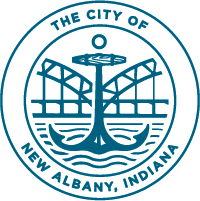 ZONING VERIFICATION FORM     New Albany City Plan Commission               Board of Zoning Appeals                      812-948-5333                  Fax: 812-948-5335          ssmith@cityofnewalbany.com          		Date: ____________________________Requested By: 		Name: __________________________________________________________________Firm: ___________________________________________________________________Address: ________________________________________________________________		Phone: ____________________________ Fax: _________________________________Address of Property: (If no address, give description of property)		  Address: ________________________________________________________________		  Key No. (required): ______________________________________________________  Parcel ID (required): _____________________________________________________  Current Use: ____________________________________________________________Comments or Questions: __________________________________________________________________________________________________________________________________________________________________________________________________________________________________________                                                                         ****Office Use Only****Based upon the address or description given, the zoning district of said property is (Code No. and Title of District):______________________________________________________________________________________________________________________________________________________________________________Comments: The permitted use table is available online at www.amlegal.com/new_albany_in _____________________________________________________________________________________________________________________________________________________________________________________________________________________________________________________________________Request & Description By:			Zoning District Verified By:________________________________			_________________________________________Signature						SignatureNote:  Retain one (1) copy				Title: Chief Planner             